2021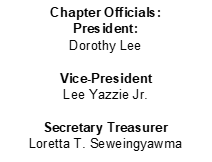 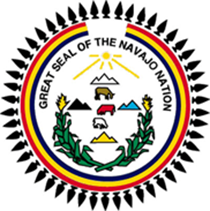 BODAWAY GAP CHAPTER - MEETNG SCHEDULE(This schedule is subject to change when necessary.)February Planning Meeting: February 6, 2021 at 1:00 PMRegular Chapter Meeting: February 20, 2021 at 1:00 PMRescheduled to February 25, 2021 at 1:00 PMMarchCommunity Q&A: March 8, 2021 at 6:00 PMDaylight Savings Time Begins – 3/14/21Planning Meeting: March 13, 2021 at 1:00 PM**Regular Chapter Meeting: March 20, 2021 at 1:00 PMAprilCommunity Q&A: April 5, 2021 at 6:00 PMPlanning Meeting: April 3, 2021 at 1:00 PMRegular Chapter Meeting: April 17, 2021 at 1:00 PMMayCommunity Q&A: May 3, 2021 at 6:00 PM – Last Q&APlanning Meeting: May 1, 2021 at 1:00 PMRegular Chapter Meeting: May 22, 2021 at 1:00 PM**JunePlanning Meeting: June 5, 2021 at 1:00 PMRegular Chapter Meeting: June 19, 2021 at 1:00 PMJuly – Changed due to the Holiday.Planning Meeting: July 10, 2021 at 1:00 PMRegular Chapter Meeting: July 24, 2021 at 1:00 PMAugustPlanning Meeting: August 7, 2021 at 1:00 PMRegular Chapter Meeting: August 21, 2021 at 1:00 PMSeptember - Changed due to the Holiday.Planning Meeting: September 11, 2021 at 1:00 PMRegular Chapter Meeting: September 25, 2021 at 1:00 PMOctoberPlanning Meeting: October 2, 2021 at 1:00 PMRegular Chapter Meeting: October 16, 2021 at 1:00 PMNovember & December (11/7 – DST ENDS)Planning Meeting: November 6, 2021 & December 4, 2021 at 1:00 PMRegular Chapter Meeting: November 20, 2021 & December 18, 2021 at 1:00 PM MSTTHANK YOU. Phone: (928) 283-3493  Fax: (928) 283-3496  Email: bodaway@navajochapters.org